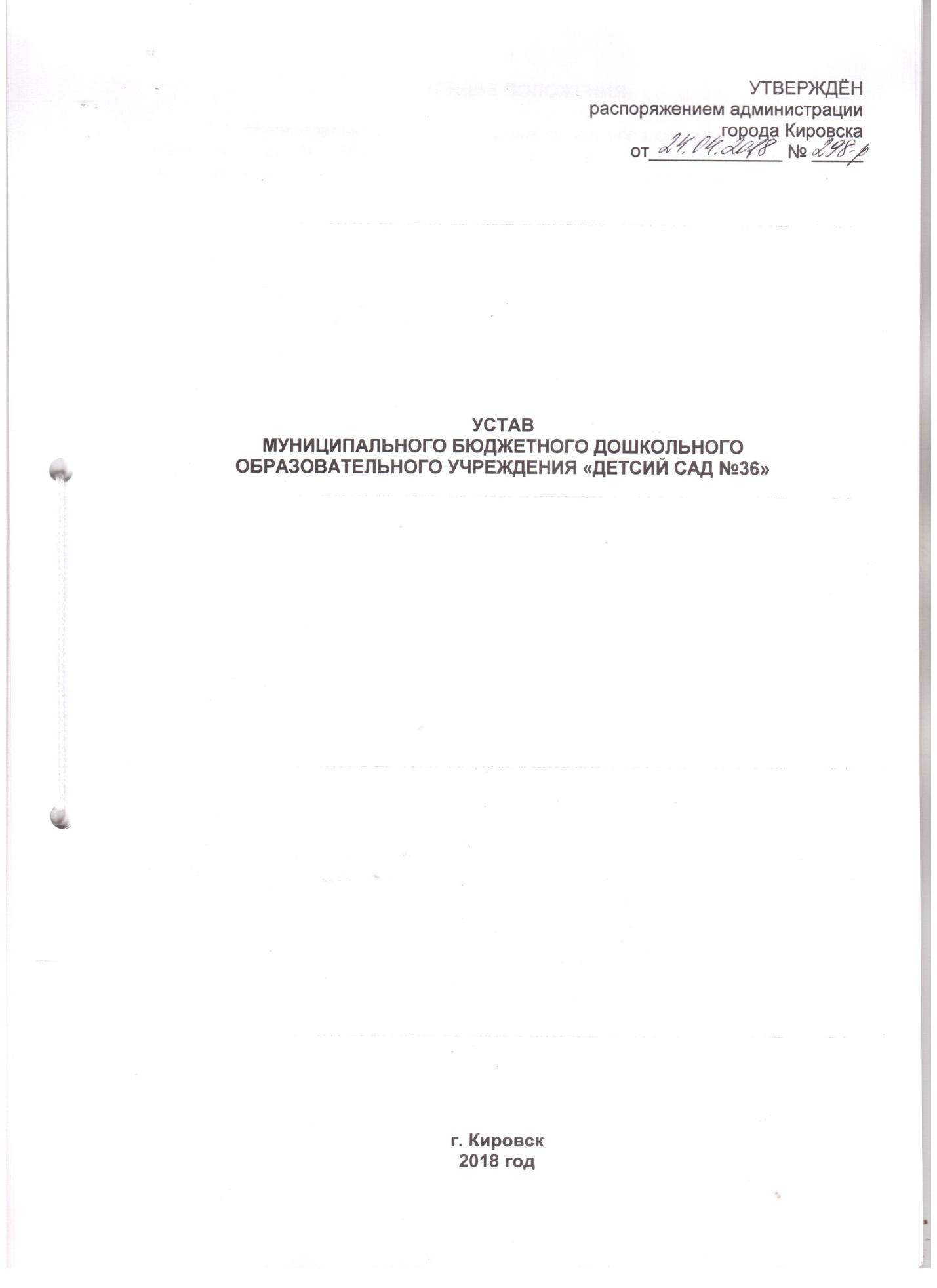 Общие положения1.1. Муниципальное бюджетное дошкольное образовательное учреждение «Детский сад № 36» (далее – Учреждение) является некоммерческой образовательной организацией. Учреждение осуществляет свою деятельность в соответствии с Конституцией Российской Федерации, Гражданским кодексом Российской Федерации, Федеральным законом от 29.12.2012 № 273-ФЗ «Об образовании в Российской Федерации», нормативными правовыми актами Российской Федерации, Мурманской области, муниципальными правовыми актами города Кировска, правилами и нормами охраны труда, техники безопасности и противопожарной защиты, государственными санитарно-эпидемиологическими правилами и нормами, настоящим Уставом, договором, заключённым между Учреждением и родителями (законными представителями), а также локальными актами Учреждения. 1.2. Полное наименование Учреждения: муниципальное бюджетное дошкольное образовательное учреждение «Детский сад № 36».Сокращенное наименование Учреждения: МБДОУ «Детский сад № 36».1.3. Организационно-правовая форма организации: муниципальное бюджетное учреждение;тип образовательной организации: бюджетное дошкольное образовательное учреждение.1.4. Место нахождения учреждения:юридический адрес: 184245, Мурманская область, город Кировск, н.п. Титан, дом 11.фактический адрес: 184245, Мурманская область, город Кировск, н.п. Титан, дом 11.1.5. Учредителем Учреждения является муниципальное образование город Кировск с подведомственной территорией. Функции и полномочия Учредителя в отношении Учреждения осуществляет администрация города Кировска (далее – Учредитель).1.6. Собственником имущества Учреждения, находящегося у него на праве оперативного управления либо ином законном основании, является муниципальное образование город Кировск с подведомственной территорией. Функции и полномочия собственника имущества осуществляет комитет по управлению муниципальной собственностью администрации города Кировска (далее – Собственник).1.7. Учреждение является юридическим лицом с момента государственной регистрации в порядке, установленном законом о государственной регистрации юридических лиц, имеет обособленное имущество, самостоятельный баланс, расчетный, валютный и иные счета в банковских учреждениях, круглую печать со своим наименованием и наименованием Учредителя, штамп, бланки, эмблему и другие реквизиты, утвержденные в установленном порядке, приобретает имущественные и неимущественные права, может быть истцом и ответчиком в суде, арбитражном суде и третейском суде.1.8. Учреждение осуществляет операции с поступающими ему в соответствии с законодательством Российской Федерации средствами через лицевые счета, открываемые в казначействе в порядке, установленном законодательством Российской Федерации.1.9. Учреждение отвечает по своим обязательствам всем находящимся у него на праве оперативного управления имуществом, как закрепленным за Учреждением собственником имущества, так и приобретенным за счет доходов, полученных от приносящей доход деятельности, за исключением особо ценного движимого имущества, закрепленного за Учреждением собственником этого имущества или приобретенного Учреждением за счет выделенных собственником имущества Учреждения средств, а также недвижимого имущества.1.10.Образовательная деятельность, осуществляемая Учреждением, подлежит лицензированию в соответствии с законодательством Российской Федерации о лицензировании отдельных видов деятельности с учетом особенностей, установленных Федеральным законом от 29.12.2012 № 273-ФЗ «Об образовании в Российской Федерации».1.11. Учреждение самостоятельно формирует свою структуру, если иное не установлено федеральными законами. Создаваемые структурные подразделения не являются юридическими лицами, наделяются необходимым для осуществления деятельности имуществом. Структурные подразделения осуществляют свою деятельность от имени Учреждения, которое несёт ответственность за их деятельность.1.12. Режим работы Учреждения:- пятидневная рабочая неделя;- длительность функционирования – 12 часов;- часы работы: с 07.00 часов до 19.00 часов;- выходные дни: суббота, воскресенье, праздничные дни.2. ПРЕДМЕТ, ЦЕЛИ, ВИДЫ ДЕЯТЕЛЬНОСТИ УЧРЕЖДЕНИЯ. ОБРАЗОВАТЕЛЬНАЯ ПРОГРАММА УЧРЕЖДЕНИЯ2.1. Предметом деятельности Учреждения является: реализация конституционного права граждан Российской Федерации на получение общедоступного и бесплатного дошкольного образования. 2.2. Основной целью деятельности Учреждения являетсяформирование общей культуры личности детей, развитие физических, интеллектуальных, нравственных, эстетических и личностных качеств, формирование предпосылок учебной деятельности, сохранение и укрепление здоровья воспитанников Учреждения.2.3. Основные виды деятельности Учреждения:- образовательная деятельность по образовательным программам дошкольного образования;- присмотр и уход за детьми в возрасте от двух месяцев и до окончания образовательных отношений.2.4. Деятельность Учреждения основывается на принципах демократии, гуманизма, общедоступности, информационной открытости, приоритета общечеловеческих ценностей, гражданственности, свободного развития личности, защиты прав и интересов воспитанников, светского характера образования.2.5. Учреждение организует:- выявлениесемей детей, нуждающихся в оказании социально-психологической и педагогической помощи;-выявление воспитанников, находящихся в социально опасном положении, а также не посещающих или систематически пропускающих по неуважительным причинам занятия в Учреждении;Учреждение принимает меры по соблюдению прав воспитанников на охрану здоровья, воспитание и обучение.2.6. Учреждение вправев установленном порядке устанавливать прямые связи с предприятиями, учреждениями, организациями, в том числе с зарубежными образовательными организациями различных форм собственности и с отдельными лицами, в целях выполнения стоящих перед ним задач.2.7. Учреждение несёт в установленном законодательством Российской Федерации порядке ответственность за: - жизнь и здоровье воспитанников Учреждения;- за невыполнение или ненадлежащее выполнение функций, отнесённых к его компетенции;- за реализацию не в полном объёме образовательных программ, в соответствии с учебным планом;- качество образования своих выпускников. За нарушение или незаконное ограничение права на образование, прав и свобод воспитанников, родителей (законных представителей) воспитанников;- за нарушение требований к организации и осуществлению образовательной деятельности Учреждения.2.8. Учреждение вправе: - самостоятельно осуществлять образовательную деятельность в соответствии с законодательством Российской Федерации об образовании, иными правовыми актами и настоящим Уставом;- разрабатывать и утверждать образовательную программу, учебно – методические пособия и иные материалы, необходимые для обеспечения образовательной деятельности Учреждения;- разрабатывать и утверждать по согласованию с Учредителем программу развития Учреждения;- использовать и совершенствовать методы обучения и воспитания, образовательные технологии;- вести консультационную, просветительскую деятельность, деятельность в сфере охраны здоровья воспитанников и иную, не противоречащую целям создания Учреждения,  деятельность;- устанавливать структуру управления деятельностью Учреждения, штатное расписание, распределение должностных обязанностей работников;- осуществлять подбор, приём на работу, заключение и расторжение трудовых договоров, создание условий и организацию дополнительного профессионального образования работников;- содействовать деятельности общественных объединений родителей (законных представителей) воспитанников, осуществляемой в Учреждении и не запрещенной в Российской Федерации;- привлекать для осуществления своей деятельности дополнительные источники финансирования иматериальные средства;- оказывать дополнительные платные услуги в соответствии с Порядком принятия решений об установлении тарифов на услуги (работы), предоставляемые (выполняемые) муниципальными предприятиями и учреждениями города Кировска.2.9. Учреждение обязано:- соблюдать принципы государственной политики в области образования;- обеспечивать реализацию в полном объеме образовательных программ;- обеспечить соответствие качества подготовки воспитанников установленным требованиям, соответствие применяемых форм, средств, методов обучения и воспитания возрастным, психофизическим особенностям, склонностям, способностям, интересам и потребностям воспитанников;- создавать безопасные условия обучения, воспитания, присмотра и ухода за воспитанниками, их содержания в соответствии с установленными нормами, обеспечивающими жизнь и здоровье воспитанников и работников Учреждения;- соблюдать права и свободы воспитанников, родителей (законных представителей) воспитанников и работников Учреждения;- предоставлять Учредителю и общественности ежегодный отчёт о поступлении и расходовании финансовых средств, а так же отчето результатах самообследования;- обеспечивать функционирование системы внутреннего мониторинга качества образования в Учреждении;- обеспечивать создание и ведение официального сайта Учреждения в сети «Интернет»2.10. Образовательная деятельность в Учреждении осуществляется на русском языке.2.11. Содержание образования в Учреждении определяется образовательной программой дошкольного образования, разрабатываемой и реализуемой им самостоятельно в соответствии с федеральным государственным образовательнымстандартомдошкольного образования и с учетом соответствующих примерных образовательных программ дошкольного образования. Освоение образовательной программы не сопровождается проведением промежуточной и итоговой аттестации.2.12. Образовательнаяпрограмма Учреждения направлена на разностороннее развитие детей дошкольного возраста с учетом их возрастных и индивидуальных особенностей, в том числе достижения детьми дошкольного возраста уровня развития, необходимого и достаточного для успешного освоения ими образовательных программ начального общего образования, на основе индивидуального подхода к детям дошкольного возраста и специфичных для детей дошкольного возраста видов деятельности.2.13. Целью образовательной программы дошкольного образования Учреждения является создание психолого-педагогических условий, способствующих позитивной социализации и индивидуальному личностному развитию воспитанников, формированию предпосылок к учебной деятельности, развитию их способностей в разных видах деятельности.2.14. Учреждение может использовать сетевую форму реализации образовательной программы дошкольного образования, обеспечивающую возможность её освоения воспитанниками с использованием ресурсов иных организаций. Использование сетевой формы реализации образовательной программы дошкольного образования осуществляется на основании договора между указанными организациями.2.15. Учреждение самостоятельно в определении содержания образования, выборе учебно–методического обеспечения, образовательных технологий по реализуемым ими образовательным программам.2.16. Учреждение вправе реализовывать дополнительные образовательные программы и оказывать дополнительные (платные) образовательные услуги за пределами определяющих его статус образовательных программ, с учетом потребностей семьи.2.17. Содержание образования и условия организации обучения и воспитания детей с ограниченными возможностями здоровья определяются адаптированной образовательной программойдля детей –инвалидов, также в соответствии с индивидуальной программой реабилитации инвалида, выданной территориальной психолого-медико-педагогической комиссией.Адаптированная образовательная программа дошкольного образования осуществляет коррекцию нарушений развития и социальную адаптацию.При осуществлении образовательной деятельности по адаптированным образовательным программам в Учреждении создаются специальные условия для получения дошкольного образования детьми с ограниченными возможностями здоровья, в том числе детьми - инвалидами.Образовательный процесс воспитанников с ограниченными возможностями здоровья и детей - инвалидов может быть организован как совместно с другими воспитанниками, так и в отдельных группах, если таковые есть в Учреждении.2.18. Учреждение имеет право организовать логопедический пункт (далее - Логопункт) для детей дошкольного возраста Учреждения, имеющих речевые нарушения. Логопункт является структурным подразделением Учреждения.Финансовое обеспечение деятельности Логопункта осуществляется в соответствии с законами Мурманской области о финансовом обеспечении образовательной деятельности в дошкольных организациях Мурманской области.2.19. Учреждение имеет право организовать Центр игровой поддержки ребёнка (далее - ЦИПР) для детей дошкольного возраста, не посещающих дошкольное учреждение. Решение о создании ЦИПР принимает Учредитель.ЦИПР является структурным подразделением Учреждения. За предоставление услуг структурного подразделения ЦИПР плата не взимается.Финансовое обеспечение деятельности ЦИПР осуществляется в соответствии с законами Мурманской области о финансовом обеспечении образовательной деятельности в дошкольных организациях Мурманской области.2.20. При осуществлении образовательной деятельности Учреждение создаёт условия для охраны здоровья воспитанников.2.21. Медицинское обслуживание детей в Учреждении обеспечивают:- органы управления здравоохранения на основании договора, заключенного между Учреждением и учреждениями здравоохранения;- штатный медицинский персонал Учреждения, осуществляющий деятельность на основании лицензии на право осуществления медицинской деятельности.2.22. Учреждение организует питание воспитанников в соответствии с режимом работы Учреждения и длительностью пребывания в нем воспитанников.2.23. Муниципальное задание для Учреждения в соответствии с основными видами деятельности формирует и утверждает Учредитель.Учреждение осуществляет в соответствии с муниципальным заданием деятельность, связанную с выполнением работ, оказанием услуг, относящихся к его основным видам деятельности, в сферах, указанных в настоящем Уставе.Учреждение не вправе отказаться от выполнения муниципального задания.Уменьшение объема субсидии, предоставленной на выполнение муниципального задания в течение срока его выполнения, осуществляется только при соответствующем изменении муниципального задания.2.24. Учреждение не вправе осуществлять виды деятельности, не предусмотренные настоящим Уставом.ПОРЯДОК ПРИЁМА ДЕТЕЙ. ПРЕКРАЩЕНИЕ ОБРАЗОВАТЕЛЬНЫХ ОТНОШЕНИЙ3.1. Порядок комплектования Учреждения определяется Учредителем в соответствии с утверждённым административным регламентом предоставления муниципальной услуги «Прием заявлений, постановка на учет и зачисление детей в образовательные организации, реализующие образовательную программу дошкольного образования, расположенные на территории муниципального образования города Кировска» и закрепляется локальными актами Учреждения.3.2. Прием детей в Учреждение осуществляется на основании:- автоматизированной информационной системы (АИС) «Электронный детский сад»;- медицинского заключения о состоянии здоровья ребёнка;- заявления одного из родителей (законных представителей);- свидетельства о рождении ребенка;-документов, удостоверяющих личность одного из родителей (законных представителей).3.3. Приём детей с ограниченными возможностями здоровья и детей инвалидов в группы комбинированной, компенсирующей и оздоровительной направленности на обучение по адаптированной программе дошкольного образования осуществляется только с согласия родителей (законных представителей) и на основании заключения территориальной психолого – медико – педагогической комиссии (ТПМПК).3.4. При приёме детей Учреждение обязано ознакомить родителей (законныхпредставителей),в том числе через информационные системы общего пользования с документами, регламентирующими организацию и осуществление образовательной деятельности с личной подписью родителей в заявлении о приеме. Подписью родителей (законных представителей) ребенка фиксируется также согласие на обработку их персональных данных и персональных данных ребенка в порядке, установленном законодательством Российской Федерации.3.5. Прекращение образовательных отношений с Учреждением производится:- в связи с получением образования (завершением обучения в Учреждении);- по инициативе родителей (законных представителей);- по обстоятельствам, независящим от воли родителей (законных представителей) ребёнка, в том числе по медицинским показаниям и в случае ликвидации Учреждения.4. УЧАСТНИКИ ОБРАЗОВАТЕЛЬНЫХ ОТНОШЕНИЙ.ПРАВА И ОБЯЗАННОСТИ УЧАСТНИКОВ ОБРАЗОВАТЕЛЬНОГО ПРОЦЕССА4.1. Участниками образовательных отношений в Учреждении являются:- воспитанники;- родители (законные представители);- педагогические работники Учреждения.4.2. Отношения участников образовательных отношений строятся на основе сотрудничества, уважения личности ребенка и предоставленияему свободы развития в соответствии с индивидуальными особенностями.4.3. Учреждение обеспечивает права каждого ребенка в соответствии с Конвенцией о правах ребенка и действующим законодательством.4.4. Воспитанники имеют право на:- образование;- охрану жизни, здоровья, достоинства;- защиту от всех форм физического и психического насилия;- удовлетворение потребностей в эмоционально-личностном общении;- удовлетворение физических потребностей (в питании, сне, отдыхе и др.) в соответствии с его возрастом и индивидуальными особенностями развития;- развитие его творческих способностей и интересов;- получение помощи в коррекции имеющихся отклонений в развитии при наличии необходимых условий;- получение дополнительных (в том числе платных) образовательных и оздоровительных услуг;- предоставление оборудования, игр, игрушек, учебных пособий.4.5. Родители (законные представители) воспитанников имеют преимущественное право на обучение и воспитание детей перед всеми другими лицами. Они обязаны заложить основы физического, нравственного и интеллектуального развития личности ребенка.4.6. Родители (законные представители) имеют право:- защищать права и законные интересы ребенка;- получать информацию о всех видах планируемых обследований (психологических, психолого-педагогических) воспитанников, давать согласие на проведение таких обследований или участие в таких обследованиях, отказаться от их проведения или участия в них, получать информацию о результатах проведенных обследований воспитанников;- присутствовать при обследовании детей психолого-медико-педагогической комиссией, обсуждении результатов обследования и рекомендаций, полученных по результатам обследования, высказывать свое мнение относительно предлагаемых условий для организации обучения и воспитания детей;- посещать Учреждение, беседовать с педагогами;- вносить предложения по улучшению воспитательнойи образовательной работы с детьми, в том числе по организации дополнительных (платных) услуг и медицинского обслуживания;- оказывать помощь в реализации основных целей деятельности Учреждения;- избирать и быть избранными в Совет родителей Учреждения;- знакомиться с Уставом Учреждения, лицензией на образовательную деятельность, с учебно-программной документацией и другими документами, регламентирующими организацию и осуществление образовательной деятельности;- знакомиться с содержанием образования, используемыми методами обучения и воспитания, образовательными технологиями.Родители (законные представители) обязаны:- соблюдать Устав Учреждения в части, касающейся их прав и обязанностей;- соблюдать правила внутреннего распорядка Учреждения, осуществляющего образовательную деятельность, требования локальных нормативных актов, которые устанавливают режим дня воспитанников, порядок регламентации образовательных отношений между Учреждением и воспитанниками и (или) их родителями (законными представителями) и оформления возникновения, приостановления и прекращения этих отношений;- соблюдать условия договора между Учреждением и родителями (законными представителями) воспитанника;- уважать честь и достоинство воспитанников и работников Учреждения.Вцелях защиты своих прав родители (законные представители) воспитанников самостоятельно или через своих представителей вправе:- направлять в Учреждение обращения онарушениях, ущемляющих права воспитанников, родителей (законных представителей) воспитанников;- обращаться в комиссию по урегулированию споров между участниками образовательных отношений, в том числе по вопросам о наличии или об отсутствии конфликта интересов педагогического работника;- использовать не запрещенные законодательством Российской Федерации иные способы защиты прав и законных интересов.4.7. Комиссия по урегулированию споров между участниками образовательных отношений создается в целях урегулирования разногласий между участниками образовательных отношений по вопросам реализации права на образование, в том числе в случаях возникновения конфликта интересов педагогического работника, применения локальных нормативных актов.Комиссия по урегулированию споров между участниками образовательных отношений создается в Учреждении из равного числа представителей родителей (законных представителей) воспитанников, работников Учреждения.Порядок создания, организации работы, принятия решений комиссией по урегулированию споров между участниками образовательных отношений и их исполнения устанавливается локальным нормативным актом, который принимается с учетом мнения представителей органов самоуправления Учреждения.Решение комиссии по урегулированию споров между участниками образовательных отношений является обязательным для всех участников образовательных отношений в Учреждении и подлежит исполнению в сроки, предусмотренные указанным решением. Решение комиссии по урегулированию споров между участниками образовательных отношений может быть обжаловано в установленном законодательством Российской Федерации порядке.4.8. Отношения Учреждения с родителями (законными представителями) воспитанников регламентируются договором об образовании, включающим в себя взаимные права, обязанности и ответственность сторон, возникающие в процессе воспитания, обучения, развития, присмотра, ухода и оздоровления детей, длительность пребывания воспитанников в Учреждении, а также порядок оплаты за содержание в Учреждении родителями (законными представителями) воспитанников.4.9. Права и обязанности воспитанников Учреждения и их родителей (законных представителей) регулируются Правилами внутреннего распорядкадля воспитанников и их родителей (законных представителей). 4.10. К педагогической деятельности в Учреждении допускаются лица, имеющие среднее профессиональное или высшее профессиональное образование. Образовательный ценз указанных лиц подтверждается документами государственного образца о соответствующем уровне образования и (или) квалификации.4.11. К педагогической деятельности не допускаются лица:- лишенные права заниматься педагогической деятельностью в соответствии с вступившим в законную силу приговором суда;- имеющие или имевшие судимость, подвергавшиеся уголовному преследованию (за исключением лиц, уголовное преследование в отношении которых прекращено по реабилитирующим основаниям) за преступления против жизни и здоровья, свободы, чести и достоинства личности (за исключением незаконной госпитализации в медицинскую организацию, оказывающую психиатрическую помощь в стационарных условиях, и клеветы), половой неприкосновенности и половой свободы личности, против семьи и несовершеннолетних, здоровья населения и общественной нравственности, основ конституционного строя и безопасности государства, а также против общественной безопасности, за исключением случаев, предусмотренных частью третьей статьи 331 Трудового кодекса Российской Федерации;- имеющие неснятую или непогашенную судимость за иные умышленные тяжкие и особо тяжкие преступления, не указанные в абзаце третьем статьи331 Трудового кодекса Российской Федерации;- признанные недееспособными в установленном федеральным законом порядке;- имеющие заболевания, предусмотренные перечнем, утверждаемым федеральным органом исполнительной власти, осуществляющим функции по выработке государственной политики и нормативно-правовому регулированию в области здравоохранения.4.12. Лица, из числа указанных в п.4.11 настоящего Устава, имевшие судимость за совершение преступлений небольшой тяжести и преступлений средней тяжести против жизни и здоровья, свободы, чести и достоинства личности (за исключением незаконной госпитализации в медицинскую организацию, оказывающую психиатрическую помощь в стационарных условиях, и клеветы), семьи и несовершеннолетних, здоровья населения и общественной нравственности, основ конституционного строя и безопасности государства, а также против общественной безопасности, и лица, уголовное преследование в отношении которых по обвинению в совершении этих преступлений прекращено по нереабилитирующим основаниям, могут быть допущены к педагогической деятельности при наличии решения комиссии по делам несовершеннолетних и защите их прав, созданной высшим исполнительным органом государственной власти субъекта Российской Федерации, о допуске их к педагогической деятельности.4.13. Трудовые отношения работника и Учреждения регулируются трудовым договором в соответствии с Трудовым кодексом Российской Федерации.4.14. При заключении трудового договора лицо, поступающее на работу в Учреждение, обязано предъявить работодателю:- паспорт или иной документ, удостоверяющий личность;- трудовую книжку, за исключением случаев, когда трудовой договор заключается впервые или работник поступает на работу на условиях совместительства;- страховое свидетельство обязательного пенсионного страхования;- документы воинского учета для военнообязанных и лиц, подлежащих призыву на военную службу;- документ об образовании, о квалификации или наличии специальных знаний при поступлении на работу, требующую специальных знаний и специальной подготовки;- справку о наличии (отсутствии) судимости и (или) факта уголовного преследования либо о прекращении уголовного преследования по реабилитирующим основаниям, выданную в порядке и по форме, которые устанавливаются федеральным органом исполнительной власти, осуществляющим функции по выработке и реализации государственной политики и нормативно-правовому регулированию в сфере внутренних дел;- медицинское заключение о возможности (невозможности) работы в конкретных условиях труда и личную медицинскую книжку.4.15. Основаниями прекращения трудового договора педагогического работника по инициативе Учреждения до истечения срока действия трудового договора являются основания, предусмотренные Трудовым кодексом Российской Федерации и Федеральным законом от 29.12.2012 № 273-ФЗ «Об образовании в Российской Федерации».4.16. Педагогические работники имеют следующие трудовые права и социальные гарантии:- право на сокращенную продолжительность рабочего времени (не более 36 часов в неделю);- право на дополнительное профессиональное образование по профилю педагогической деятельности не реже чем один раз в три года;- право на ежегодный основной и дополнительный оплачиваемый отпуск, продолжительность которого определяется Правительством Российской Федерации;- право на длительный отпуск сроком до одного года не реже чем через каждые десять лет непрерывной педагогической работы в порядке, установленном федеральным органом исполнительной власти, осуществляющим функции по выработке государственной политики и нормативно-правовому регулированию в сфере образования;- право на досрочное назначение трудовой пенсии по старости в порядке, установленном законодательством Российской Федерации;- иные трудовые права, меры социальной поддержки, установленные федеральными законами и законодательными актами субъектов Российской Федерации, дополнительные меры, предоставляемые педагогическим работникам органами местного самоуправления, Учредителем, Учреждением.4.17. Педагогические работники Учреждения пользуются следующими академическими правами и свободами:- свобода преподавания, свободное выражение своего мнения, свобода от вмешательства в профессиональную деятельность;- свобода выбора и использования педагогически обоснованных форм, средств, методов обучения и воспитания;- право на творческую инициативу, разработку и применение авторских программ и методов обучения, и воспитания в пределах реализуемой образовательной программы;- право на выбор методических пособий, дидактических материалов и иных средств обучения и воспитания в соответствии с образовательной программой и в порядке, установленном законом об образовании;- право на участие в разработке образовательных программ, в том числе учебных планов, календарных учебных графиков, рабочих программ дополнительных общеразвивающих программ, методических материалов и иных компонентов образовательных программ;- право на осуществление творческой, исследовательской деятельности, участие в экспериментальной и международной деятельности, разработках и во внедрении инноваций;- право на бесплатное пользование библиотеками и информационными ресурсами, а также доступ к информационно-телекоммуникационным сетям и базам данных, учебным и методическим материалам, музейным фондам, материально-техническим средствам обеспечения образовательной деятельности, необходимым для качественного осуществления образовательной деятельности в Учреждении;- право на участие в управлении Учреждением;- право на объединение в общественные профессиональные организации в формах и в порядке, которые установлены законодательством Российской Федерации;- право на обращение в комиссию по урегулированию споров между участниками образовательных отношений;- право на защиту профессиональной чести и достоинства, на справедливое и объективное расследование нарушения норм профессиональной этики педагогических работников.4.18. Академические права и свободыдолжны осуществляться с соблюдением прав и свобод других участников образовательных отношений, требований законодательства Российской Федерации, норм профессиональной этики педагогических работников, закрепленных в локальных нормативных актах Учреждения.4.19. Педагогические работники обязаны:- осуществлять свою деятельность на высоком профессиональном уровне, обеспечивать в полном объеме реализацию образовательной программы Учреждения;- соблюдать правовые, нравственные и этические нормы, следовать требованиям профессиональной этики;- уважать честь и достоинство воспитанников и других участников образовательных отношений;- развивать у воспитанников познавательную активность, самостоятельность, инициативу, творческие способности, формировать гражданскую позицию, способность к труду и жизни в условиях современного мира, формировать у детей культуру здорового и безопасного образа жизни;- применять педагогически обоснованные и обеспечивающие высокое качество образования формы, методы обучения и воспитания;- учитывать особенности психофизического развития воспитанников и состояние их здоровья, соблюдать специальные условия, необходимые для получения образования лицами с ограниченными возможностями здоровья, взаимодействовать,  при необходимости,  с медицинскими организациями;- систематически повышать свой профессиональный уровень;- проходить аттестацию на соответствие занимаемой должности в порядке, установленном законодательством об образовании;- проходить в соответствии с трудовым законодательством предварительные, при поступлении на работу, и периодические медицинские осмотры, а также внеочередные медицинские осмотры по направлению работодателя;- проходить в установленном законодательством Российской Федерации порядке обучение и проверку знаний и навыков в области охраны труда;- соблюдать устав Учреждения, правила внутреннего трудового распорядка.4.20. Педагогический работник Учреждения, в том числе в качестве индивидуального предпринимателя, не вправе оказывать платные образовательные услуги воспитанникам Учреждения, если это приводит к конфликту интересов педагогического работника.4.21. Педагогическим работникам запрещается использовать образовательную деятельность для политической агитации, принуждения воспитанников к принятию политических, религиозных или иных убеждений либо отказу от них, для разжигания социальной, расовой, национальной или религиозной розни, для агитации, пропагандирующей исключительность, превосходство либо неполноценность граждан по признаку социальной, расовой, национальной, религиозной или языковой принадлежности, их отношения к религии, в том числе посредством сообщения воспитанникам недостоверных сведений об исторических, о национальных, религиозных и культурных традициях народов, а также для побуждения воспитанников к действиям, противоречащим Конституции Российской Федерации.4.22. Педагогические работники несут ответственность за неисполнение или ненадлежащее исполнение возложенных на них обязанностей в порядке и в случаях, которые установлены федеральными законами. Неисполнение или ненадлежащее исполнение педагогическими работниками обязанностей учитывается при прохождении ими аттестации.4.23. Аттестация педагогических работников проводится в целях подтверждения соответствия педагогических работников занимаемым ими должностям на основе оценки их профессиональной деятельности и по желанию педагогических работников в целях установления квалификационной категории.Проведение аттестации педагогических работников в целях подтверждения соответствия педагогических работников занимаемым ими должностям осуществляется один раз в пять лет на основе оценки их профессиональной деятельности аттестационными комиссиями, самостоятельно формируемыми Учреждением. Проведение аттестации в целях установления квалификационной категории педагогических работников организаций, осуществляющих образовательную деятельность, осуществляется аттестационными комиссиями, формируемыми уполномоченными органами государственной власти субъектов Российской Федерации.СТРУКТУРА УПРАВЛЕНИЯ УЧРЕЖДЕНИЕМ5.1.Управление Учреждением осуществляется в соответствии с законодательством Российской федерации с учётом особенностей, установленных Федеральным законом от 29.12.2012 № 273-ФЗ «Об образовании в Российской Федерации».Структура, порядок формирования, срок полномочий и компетенция органов управления, порядок принятия ими решений и выступления от имени Учреждения устанавливаются настоящим уставом.Вмешательство в деятельность Учреждения политических партий, общественных и религиозных организаций не допускается.5.2. К компетенции Учредителя Учреждения относятся:- утверждение Устава и изменений к нему;- определение основных направлений деятельности Учреждения;- формирование и финансовое обеспечение муниципального задания Учреждения в соответствии с предусмотренной его Уставом основной деятельностью;- регулирование условий образовательной деятельности Учреждения в целях осуществления государственной политики в области образования;- контроль за организацией и предоставлением общедоступного и бесплатного дошкольного образования;- контроль за финансово-хозяйственной деятельностью Учреждения.Управление Учреждением осуществляется на основе сочетания принципов единоначалия и коллегиальности.5.3. Единоличным исполнительным органом Учреждения являетсязаведующий, который осуществляет текущее руководство деятельностью образовательной организации, назначаемый на должность и освобождаемый от должности Учредителем в соответствии с законодательством Российской Федерации и правовыми актами органов местного самоуправления города Кировска.5.4. К компетенции Заведующего Учреждением относятся вопросы осуществления текущего руководства деятельностью Учреждения и наделением полномочиями в соответствии с законодательством, Уставом и трудовым договором.5.5. Компетенция и условия деятельности Заведующего, а также его ответственность определяются Трудовым договором, заключенным между Учредителем и Заведующим.5.6.Заведующий в соответствии с законодательством Российской Федерации:- действует от имени Учреждения без доверенности и представляет его интересы в других учреждениях и организациях;- распоряжается имуществом Учреждения в пределах прав, установленных законодательством Российской Федерации и Мурманской области, правовыми актами муниципального образования город Кировск;- выдает доверенности;- заключает договоры, в том числе трудовые;- открывает лицевой счёт (счёт) в установленном порядке в соответствии с законодательством Российской Федерации;- утверждает план финансово–хозяйственной деятельности, годовую бухгалтерскую отчетность и регламентирующие деятельность Учреждения внутренние документы;- утверждает штатное расписание, осуществляет прием на работу и расстановку кадров, поощряет работников Учреждения, налагает взыскания и увольняет с работы;-  утверждает структуру и графики работы, должностные обязанности работников;- устанавливает ставки заработной платы (должностных окладов) работникам Учреждения, определяет выплаты компенсационного и стимулирующего характера в соответствии с Положением об оплате труда работников Учреждения, законодательством Российской Федерации, субъекта Российской Федерации;- издает приказы и распоряжения по Учреждению, которые обязательны для исполнения всеми работниками Учреждения;- несет ответственность за деятельность Учреждения перед Учредителем;- отчитывается о деятельности Учреждения в порядке и сроки, которые определяются Учредителем. 5.6. Заведующий действует по принципу единоначалия, подписывает локальные акты Учреждения и несет в установленном порядке полную материальную ответственность за ущерб, причиненный Учреждению его виновными действиями (бездействием).5.7. В Учреждении сформированы коллегиальные органы управления:- Общее собрание работников Учреждения;- Педагогический совет;- Совет родителей.5.8. Полномочия трудового коллектива осуществляются Общим собранием работников.Структура Общего собрания работников: все сотрудники, участвующие своим трудом в деятельности Учреждения на основе трудового договора.Общее собрание трудового коллектива собирается не реже двух раз в год. В заседании Общего собрания трудового коллектива принимают участие все работники Учреждения.5.9. К компетенции Общего собрания трудового коллектива относится:- обсуждение и принятие правил внутреннего трудового распорядка Учреждения;- рассмотрение и принятие решения по вопросам стратегии развития Учреждения;- рассмотрение и принятие решения по вопросам материально-технического обеспечения и оснащения Учреждения;- представление к наградам всех уровней;- заслушивание отчетов иных органов самоуправления Учреждения и администрации Учреждения по вопросам их деятельности;- рассмотрение иных вопросов, связанных с трудовыми отношениями в Учреждении или вопросов деятельности Учреждения, вынесенных на рассмотрение заведующим Учреждения и органами самоуправления.Для ведения Общего собрания открытым голосованием избираются председатель и секретарь сроком на 1 год. Общее собрание собирается по мере необходимости, но не реже одного раза в год. Общее собрание трудового коллектива считается правомочным, если на нем присутствует не менее 2/3 от общего числа работников Учреждения.Решения Общего собрания принимаются простым большинством голосов присутствующих на собрании работников, которое протоколируется. Процедура голосования определяется Общим собранием.Деятельность Общего собрания Учреждения регламентируется локальным актом Учреждения.5.10. В целях развития и совершенствования учебно-методической и воспитательной работы, повышения профессионального мастерства и творческого роста педагогов в Учреждении действует Педагогический совет – коллегиальный орган, объединяющий педагогических работников.Педагогический совет входят все педагогические работники, состоящие в трудовых отношениях с Учреждением (в том числе работающие по совместительству).Руководство Педагогическим советом осуществляет председатель. Педагогический совет в целях организации своей деятельности избирает председателя и секретаря, который ведет протоколы заседаний. Председатель и секретарь избираются на первом заседании Педагогического совета в новом учебном году простым большинством голосов, сроком на 1 год.5.11. К компетенции Педагогического совета Учреждения относится решение следующих вопросов:- выбор содержания образования, форм, методов обучения и воспитания, разработка и принятие образовательных программ и учебных планов;- утверждение и предоставление Учредителю и общественности ежегодного отчета в части образовательной деятельности;- организация и совершенствование методического обеспечения образовательного процесса;- организация работы по повышению квалификации педагогических работников, развитию их творческих инициатив;- подведение итогов учебно-воспитательной работы и определение задач на следующий период работы;- обсуждение и реализация годового плана.Педагогический совет Учреждения собирается не менее четырёх раз в год. Время, место и повестка дня очередного заседания Педагогического совета сообщаются не позднее, чем за месяц до дня его проведения. Решение Педагогического совета является правомочным, если на его заседании присутствуют не менее 2/3 педагогических работников Учрежденияи за него проголосует более половины присутствующих педагогов. Процедура голосования определяется Педагогическим советом Учреждения.Ход Педагогического совета и решения оформляются протоколами. Протоколы хранятся в Учреждении постоянно.Деятельность Педагогического совета регламентируется Положением о педагогическом совете.5.12. С целью обеспечения постоянной и систематической связи Учреждения с родителями (законными представителями) воспитанников в Учреждении организован Совет родителей, задачами которого является содействие в обеспечении единства педагогических требований к воспитанникам, оказание помощи в воспитании детей.5.13. В состав Совета родителей входят родители (законные представители) воспитанников Учреждения, выбранные на родительских собраниях всех возрастных групп простым большинством голосов. Для ведения заседаний Совет родителей из своего состава выбирает председателя и секретаря сроком на 1 учебный год.Все решения принимаются открытым голосованием большинством голосов присутствующих. Совет родителей собирается председателем по мере необходимости. Совет родителей ведет протоколы своих заседаний, которые хранятся в Учреждении.5.14. Функции Совета родителей:- изучение основных направлений образовательной, оздоровительной и воспитательной деятельности в Учреждении, внесение предложений по их совершенствованию;- заслушивание вопросов, касающихся содержания, форм и методов образовательного процесса, планирования педагогической деятельности Учреждения;- принятие информации заведующего, отчетов педагогических и медицинских работников о состоянии здоровья детей, ходе реализации образовательных и воспитательных программ, результатах готовности детей к школьному обучению;- заслушивание информации воспитателей группы, медработников о состоянии здоровья детей группы, ходе реализации образовательных и воспитательных программ, результатах готовности детей к школьному обучению, итогах учебного года;- внесение предложений по совершенствованию педагогического процесса в Учреждении;- участие в планировании совместных с родителями (законными представителями) мероприятий в Учреждении– групповых родительских собраний, родительских клубов, Дней открытых дверей и др.;- принятие решения об оказании благотворительной помощи Учреждению в укреплении его материально-технической базы, благоустройству и ремонту помещений, детских площадок и территории;- планирование организации развлекательных мероприятий с детьми сверх годового плана;- принятие решения об оказании благотворительной помощи, направленной на развитие Учреждения, совершенствование педагогического процесса в Учреждении.Совет родителей выносит решение в форме предложений, которые подлежат рассмотрению Учреждением с последующим сообщением о результатах рассмотрения и мотивах принятого решения председателю Совета родителей.Деятельность Совета родителей регламентируется Положением о Совете родителей.5.15. Коллегиальные органы управления Учреждением вправе самостоятельно выступать от имени Учреждения, действовать в интересах Учреждения добросовестно и разумно, осуществлять взаимоотношения с органами власти, организациями и общественными объединениями исключительно в пределах полномочий, определенных настоящим Уставом, без права заключения договоров (соглашений), влекущих материальные обязательства Учреждения. Представители коллегиальных органов управления Учреждением вправе выступать от имени Учреждения на основании доверенности, выданной председателю, либо иному представителю указанных органов заведующим Учреждения в объеме прав, предусмотренных доверенностью. Советы родителей (законных представителей) несовершеннолетних воспитанников вправе самостоятельно выступать от имени Учреждения, действовать в интересах Учреждения добросовестно и разумно, осуществлять взаимоотношения с органами власти, организациями и общественными объединениями исключительно в пределах полномочий, определенных настоящим Уставом, без права заключения договоров (соглашений), влекущих материальные обязательства Учреждения. В случае нарушения принципа добросовестности и разумности виновные представители коллегиальных органов управления Учреждением несут ответственность в соответствии с законодательством Российской Федерации. При заключении каких-либо договоров (соглашений) коллегиальные органы управления Учреждением обязаны согласовывать предусмотренные ими обязательства и (или) планируемые мероприятия, проводимые с органами власти, организациями и общественными объединениями, с заведующим Учреждения.ЛОКАЛЬНЫЕ НОРМАТИВНЫЕ АКТЫ, РЕГЛАМЕНТИРУЮЩИЕ ДЕЯТЕЛЬНОСТЬ УЧРЕЖДЕНИЯ, ПОРЯДОК ИХ ПРИНЯТИЯ6.1. Уставная деятельность Учреждения обеспечивается локальными нормативными актами, регулирующими его деятельность.6.2. Локальные нормативные акты не могут противоречить законодательству Российской Федерации, Мурманской области, нормативным правовым актам местного самоуправления и настоящему Уставу.6.3. Учреждение принимает локальные нормативные акты, содержащие нормы, регулирующие образовательные отношения (далее – локальные нормативные акты), в пределах своей компетенции в соответствии с законодательством Российской Федерации, в порядке, установленном настоящим Уставом:- подготовка проекта локального нормативного акта;- обсуждение локального нормативного акта;- согласование локального нормативного акта с коллегиальными органами управления, представительным органом работников;- утверждение локального нормативного акта.6.4. Локальные нормативные акты Учреждения принимаются в следующем порядке:- приказы, распоряжения по Учреждению подписываются заведующим единолично;- инструкции, положения, правила, порядки утверждаются приказом заведующего на основании решения коллегиального органа управления;- акты, регулирующие трудовые отношения между работодателем и работником, утверждаются приказом заведующего с учётом мнения представительного органа работников.6.5. Информация о локальных правовых нормативных актах Учреждения является открытой и доступной для всех участников образовательного процесса. Заведующий Учреждением знакомит работников с локальным нормативным актом под роспись.6.6. Учреждение принимает локальные нормативные акты по основным вопросам организации и осуществления образовательной деятельности, в том числе регламентирующие правила приёма воспитанников, режим занятий, порядок и основания перевода, порядок оформления возникновения, приостановления и прекращения отношений между Учреждением и родителями (законными представителями) воспитанников.7. ИМУЩЕСТВО И ФИНАНСОВОЕ ОБЕСПЕЧЕНИЕ УЧРЕЖДЕНИЯ7.1. За Учреждением, в целях обеспечения уставной деятельности, закрепляются на праве оперативного управления или ином законном основании здания, сооружения, оборудование, а также иное необходимое имущество, являющееся собственностью муниципального образования город Кировск с подведомственной территорией.Решение об отнесении имущества к категории особо ценного движимого имущества принимается одновременно с принятием решения о закреплении указанного имущества за Учреждением или о выделении средств на его приобретение.Недвижимое имущество, закрепленное за Учреждением, или приобретенное за счет средств, выделенных ему Учредителем на приобретение этого имущества, а также находящееся у Учреждения особо ценное движимое имущество подлежит обособленному учету в реестре муниципального имущества в порядке, установленном органами местного самоуправления города Кировска.7.2. Земельный участок закрепляется за Учреждением в порядке, установленном законодательством Российской Федерации в постоянное (бессрочное) пользование.7.3. Учреждение владеет, пользуется, распоряжается имуществом, закрепленным за ним на праве оперативного управления или ином законном праве, в пределах, установленных законодательством в соответствии с уставными целями деятельности и назначением имущества.Учредитель вправе изъять излишнее, неиспользуемое либо используемое не по назначению имущество, закрепленное за Учреждением на праве оперативного управления или ином законном праве и распоряжаться им по своему усмотрению.7.4. Имущество, закрепленное за Учреждением, может быть изъято у него полностью или частично исключительно в следующих случаях:- принятия решения о ликвидации, реорганизации Учреждения. Изъятие и (или) отчуждение имущества, в данном случае, производится на основании решения о ликвидации, реорганизации по представлению Учредителя.7.5. Учреждение несет ответственность перед Учредителем за сохранность и эффективное использование закрепленной за ним собственности.7.6. Учреждение отвечает по своим обязательствам всем, находящимся у него на праве оперативного управления, имуществом, как закрепленным за бюджетным учреждением собственником имущества, так и приобретенным за счет доходов, полученных от приносящей доход деятельности,за исключением особо ценного движимого имущества, закрепленного за Учреждением собственником этого имущества или приобретенного бюджетным учреждением за счет выделенных собственником имущества Учреждению средств, а также недвижимое имущество. По обязательствам Учреждения, связанным с причинением вреда гражданам, при недостаточности имущества Учреждения, на которое может быть обращено взыскание, субсидиарную ответственность несёт собственник имущества бюджетного учреждения.По иным обязательствам Учреждения Собственник имущества ответственность не несет.Учреждение не отвечает по обязательствам Собственника имущества Учреждения.7.7. Учреждение имеет право в случаях, установленных муниципальными правовыми актами муниципального образования город Кировск с подведомственной территорией, в установленном законом порядке по согласованию с Собственником списывать с баланса, находящееся в оперативном управлении движимое и недвижимое имущество.7.8. Финансовое обеспечение образовательной деятельности Учреждения осуществляется на основе региональных нормативов финансового обеспечения образовательной деятельности. Данные нормативы определяются по типу, виду и категории образовательного учреждения, уровню образовательной программы в расчете на одного воспитанника.7.9.Финансовое обеспечение Учреждения осуществляется из бюджета муниципального образования город Кировск с подведомственной территорией.7.10. Источниками формирования имущества и финансовых ресурсов Учреждения являются:- имущество, закрепленное за ним на праве оперативного управления или ином законном праве;- субсидии из муниципального бюджета на выполнение Учреждением муниципального задания;- средства, выделяемые целевым назначением в соответствии с целевыми программами;- доходы, от приносящей доходы деятельности;- дары и пожертвования российских и иностранных юридических и физических лиц;- иные источники, не запрещенные действующим законодательством Российской Федерации;- имущество, приобретенное Учреждением за счет средств, выделенных ему Учредителем на приобретение такого имущества.7.11. Учреждение составляет и исполняет план финансово-хозяйственной деятельности. Финансовое обеспечение Учреждения поступает в виде субсидий в соответствии с муниципальным заданием Учредителя, бюджетных инвестиций и субсидий на иные цели. Финансовое обеспечение осуществляется с учетом расходов на содержание недвижимого имущества и особо ценного движимого имущества.7.12. Учреждение расходует средства городского бюджета строго в соответствии с утвержденным муниципальным заданием Учреждения согласно плану финансово – хозяйственной деятельности на основании соглашения о предоставлении субсидии.7.13. Учреждение вправе привлекать в порядке, установленном законодательством РФ, дополнительные финансовые средства за счет предоставления платных дополнительных образовательных и иных услуг (обучение по дополнительным образовательным программам), а также за счет добровольных пожертвований и целевых взносов физических и (или) юридических лиц.Доходы в вышеуказанных случаях поступают в самостоятельное распоряжение образовательного Учреждения.7.14. Средства, полученные от приносящей доходы деятельности, используются на обеспечение и развитие образовательного процесса, приобретение инвентаря и оборудования, хозяйственные, ремонтные нужды, премирование работников Учреждения. Приобретенное за счет этих средств имущество поступает в самостоятельное распоряжение Учреждения, отражается на балансе и используется для обеспечения уставной деятельности.7.15. Учредитель вправе приостановить приносящую доходы деятельность Учреждения, если она идет в ущерб образовательной деятельности, предусмотренной Уставом.7.16. Учреждение вправе заключать сделки, предусмотренные законодательством Российской Федерации.7.17. Учреждение не вправе заключать сделки, возможными последствиями которых является отчуждение или обременение имущества, закрепленного за Учреждением, или имущества, приобретенного за счет средств, выделенных Учреждению Собственником. Крупные сделки могут совершаться только с предварительного согласия Учредителя.7.18. Учреждение строит свои отношения с государственными органами, органами местного самоуправления, предприятиями, учреждениями, организациями и гражданами во всех сферах на основе гражданско - правовых договоров, соглашений, муниципальных контрактов.7.19. Учреждение имеет право заключать договоры на поставку товаров, работ и услуг в целях реализации функций, предусмотренных уставом, согласно плану финансово – хозяйственной деятельности.7.20. Учреждение представляет заключенные от своего имени муниципальные контракты, иные договоры в учреждение, осуществляющее бухгалтерское обслуживание Учреждения для регистрации и учёта. 7.21. Учреждение не вправе самостоятельно привлекать кредиты, предоставлять гарантии, поручительства, принимать на себя обязательства третьих лиц.7.22. Учреждение обладает правом самостоятельного осуществления внешнеэкономической деятельности в порядке, установленном законодательством Российской Федерации.7.23. Ежегодно Учреждение обязано опубликовать отчёты о своей деятельности и об использовании закреплённого за ним имущества в определённых Учредителем Учреждения средствах массовой информации. Порядок опубликования отчётов, а также перечень сведений, которые должны содержаться в отчётах, устанавливаются Правительством Российской Федерации.Учреждение обязано вести бухгалтерский учёт, предоставлять бухгалтерскую отчётность в порядке, установленном законодательством Российской Федерации.Учреждение предоставляет информацию о своей деятельности в органы государственной статистики, налоговые органы, иные органы и лицам в соответствии с законодательством Российской Федерации и настоящим Уставом.7.24. Учреждение не вправе без согласия Учредителя распоряжаться недвижимым имуществом и особо ценным движимым имуществом, закрепленным за ним Учредителем или приобретенным Учреждением за счет средств, выделенных ему Учредителем на приобретение этого имущества. Остальным имуществом Учреждение вправе распоряжаться самостоятельно, если иное не предусмотрено законодательством Российской Федерации.8. ПОРЯДОК РЕОРГАНИЗАЦИИ И ЛИКВИДАЦИИ УЧРЕЖДЕНИЯ8.1. Деятельность учреждения прекращается на основании решения Учредителя, а также по решению суда, по основаниям и в порядке, установленном законодательством Российской Федерации.8.2. При реорганизации Учреждения кредиторы не вправе требовать досрочного исполнения соответствующего обязательства, а также прекращения обязательства и возмещения, связанных с этим убытков.8.3. При ликвидации Учредитель создаёт ликвидационную комиссию, в состав которой включается представитель Учреждения. Со дня назначения ликвидационной комиссии к ней переходят полномочия по управлению Учреждением. Ликвидационная комиссия составляет промежуточный и ликвидационный баланс и представляет его на утверждение Учредителю.8.4. При ликвидации Учреждения имущество, закреплённое за Учреждением на праве оперативного управления, изымается и передается в распоряжение Собственника.8.5. Учреждение считается прекратившим свою деятельность со дня внесения соответствующей записи в Единый государственный реестр юридических лиц.8.6. При прекращении деятельности Учреждения все документы (управленческие, финансово-хозяйственные, по личному составу и другие) передаются в установленном порядке правопреемнику (правопреемникам). При отсутствии правопреемника документы постоянного хранения, документы по личному составу (приказы, личные дела и другие) передаются на хранение в государственный архив. Передача и упорядочение документов осуществляется силами и за счёт средств Учреждения в соответствии с требованиями архивных органов.9. ИЗМЕНЕНИЯ УСТАВА УЧРЕЖДЕНИЯ9.1. Внесение изменений и дополнений в настоящий Устав осуществляются в порядке, определенном Учредителем, и подлежат регистрации в соответствии с законодательством Российской Федерации.9.2. Настоящий Устав вступает в силу с момента государственной регистрации в установленном законодательством Российской Федерации порядке.________________